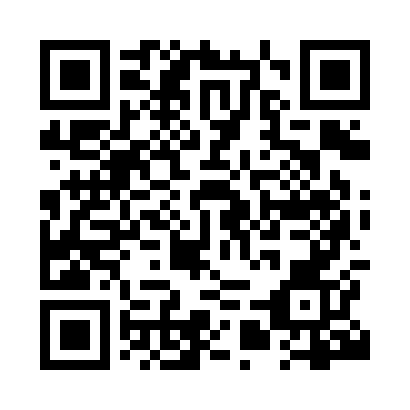 Prayer times for Tombua, AngolaWed 1 May 2024 - Fri 31 May 2024High Latitude Method: NonePrayer Calculation Method: Muslim World LeagueAsar Calculation Method: ShafiPrayer times provided by https://www.salahtimes.comDateDayFajrSunriseDhuhrAsrMaghribIsha1Wed5:106:2412:103:285:557:052Thu5:116:2412:103:285:557:043Fri5:116:2412:093:285:547:044Sat5:116:2412:093:275:547:035Sun5:116:2512:093:275:547:036Mon5:116:2512:093:275:537:037Tue5:116:2512:093:275:537:038Wed5:126:2612:093:265:527:029Thu5:126:2612:093:265:527:0210Fri5:126:2612:093:265:527:0211Sat5:126:2612:093:265:517:0112Sun5:126:2712:093:265:517:0113Mon5:126:2712:093:255:517:0114Tue5:136:2712:093:255:507:0115Wed5:136:2812:093:255:507:0116Thu5:136:2812:093:255:507:0117Fri5:136:2812:093:255:507:0018Sat5:136:2912:093:255:497:0019Sun5:146:2912:093:245:497:0020Mon5:146:2912:093:245:497:0021Tue5:146:3012:093:245:497:0022Wed5:146:3012:093:245:497:0023Thu5:156:3012:093:245:497:0024Fri5:156:3012:103:245:487:0025Sat5:156:3112:103:245:487:0026Sun5:156:3112:103:245:487:0027Mon5:166:3112:103:245:487:0028Tue5:166:3212:103:245:487:0029Wed5:166:3212:103:245:487:0030Thu5:166:3212:103:245:487:0031Fri5:176:3312:103:245:487:00